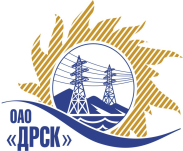 Открытое акционерное общество«Дальневосточная распределительная сетевая  компания»(ОАО «ДРСК»)09.07.2015 г.   							                    № 02-02-19-574Организатор (Заказчик) запроса цен - ОАО «Дальневосточная распределительная сетевая компания» (далее ОАО «ДРСК») (почтовый адрес: 675000, г. Благовещенск, ул. Шевченко 28, тел./факс: 8 (4162) 397-242, e-mail:  okzt1@drsk.ru)   настоящим извещает участников открытого электронного запроса предложений (b2b-energo.ru) № 484130 Капитальный ремонт здания ПС 35/6 БН филиала ХЭС, объявленного извещением  от 10.03.2015 № 341/УР, о внесении изменений. Пункт 4 Извещения читать в следующей редакции: Участники закупки: Участвовать в закупке могут только субъекты малого и среднего предпринимательства.Пункт 4.2.2 Документации читать в следующей редакции: Участники закупки: Участвовать в закупке могут только субъекты малого и среднего предпринимательства. Пункт 2.5.4.1. подпункт м) Документации читать в следующей редакции: Декларацию о соответствии участника критериям отнесения к субъектам малого и среднего предпринимательства.Пункт 2.5.4.2. Документации исключить.Пункт 5.11 Документации -  Справка о кадровых ресурсах (форма 11) оформлять в соответствии с приложением к настоящему извещению.Приложение: Справка о кадровых ресурсах (форма 11)Отственный секретарь Закупочной комиссииОАО «ДРСК»	                                                                                                  М.Г.ЕлисееваИсп. Чувашова О.В. тел.(416-2) 397-242okzt1@drsk.ru5. 11 Справка о кадровых ресурсах (форма 11)5.11.1 Форма Справки о кадровых ресурсахначало формыПриложение __ к письму о подаче оферты
от «____»_____________ г. №__________Справка о кадровых ресурсахНаименование и адрес Участника закупки: _______________________________Таблица-1. Основные кадровые ресурсыТаблица-2. Штатная численность персоналаТаблица-3. Среднесписочная численность…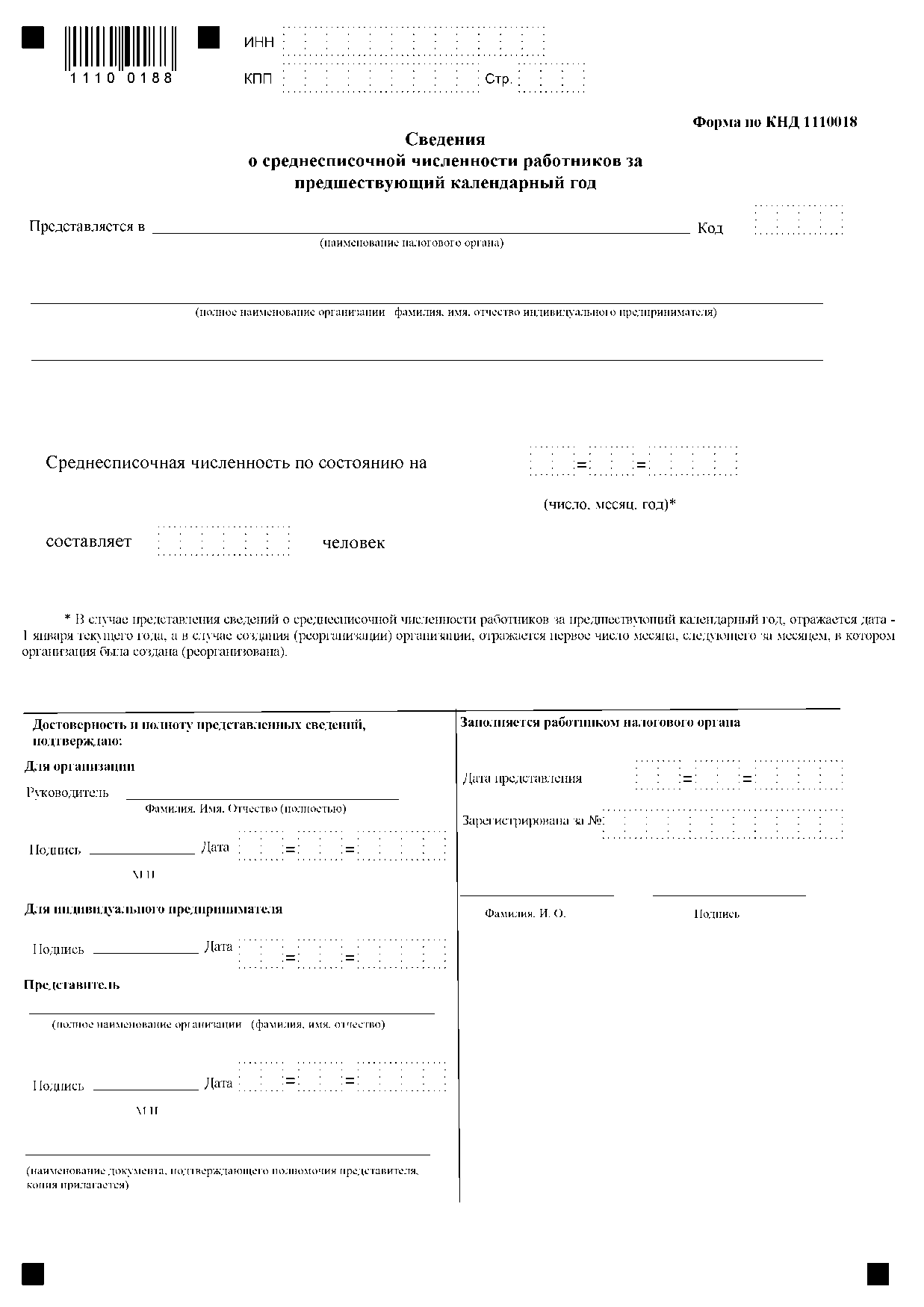 Подтверждающие квалификацию документы (в соответствии с Техническим заданием) прилагаются:1. 2.3.____________________________________(подпись, М.П.)____________________________________(фамилия, имя, отчество подписавшего, должность)конец формыИнструкции по заполнениюУчастник приводит номер и дату письма о подаче оферты, приложением к которому является данная справка.Участник указывает свое фирменное наименование (в т.ч. организационно-правовую форму) и свой адрес.В таблице-1 данной справки перечисляются только те работники, которые будут непосредственно привлечены Участником в ходе выполнения Договора.По разделу «прочий персонал» можно не заполнять данные по образованию и стажу работы (знак «х»), или же можно ограничиться указанием общего числа работников данной категории.В таблице-2 данной справки указывается в общем штатная численность всех специалистов, находящихся в штате Участника.Таблица-3 заполняется в соответствии с абзацем 3 пункта 3 статьи 80 части первой Налогового кодекса Российской Федерации.ИЗВЕЩЕНИЕ О ВНЕСЕНИИ ИЗМЕНЕНИЙ В ИЗВЕЩЕНИЕ И ДОКУМЕНТАЦИЮ закупка 2007 раздела 1.1№
п/пФамилия, имя, отчество, год рождения специалистаОбразование (какое учебное заведение окончил, год окончания, полученная специальность)ДолжностьСтаж работы в данной или аналогичной должности, летРуководящее звено (руководитель и его заместители, главный бухгалтер, главный экономист, главный юрист)Руководящее звено (руководитель и его заместители, главный бухгалтер, главный экономист, главный юрист)Руководящее звено (руководитель и его заместители, главный бухгалтер, главный экономист, главный юрист)Руководящее звено (руководитель и его заместители, главный бухгалтер, главный экономист, главный юрист)Руководящее звено (руководитель и его заместители, главный бухгалтер, главный экономист, главный юрист)…Специалисты (в том числе специалисты по продукции, менеджеры по закупкам, менеджеры по продажам, менеджеры по гарантийному обслуживанию)Специалисты (в том числе специалисты по продукции, менеджеры по закупкам, менеджеры по продажам, менеджеры по гарантийному обслуживанию)Специалисты (в том числе специалисты по продукции, менеджеры по закупкам, менеджеры по продажам, менеджеры по гарантийному обслуживанию)Специалисты (в том числе специалисты по продукции, менеджеры по закупкам, менеджеры по продажам, менеджеры по гарантийному обслуживанию)Специалисты (в том числе специалисты по продукции, менеджеры по закупкам, менеджеры по продажам, менеджеры по гарантийному обслуживанию)…Прочий персонал (в том числе экспедиторы, водители, грузчики, охранники и т.д.)Прочий персонал (в том числе экспедиторы, водители, грузчики, охранники и т.д.)Прочий персонал (в том числе экспедиторы, водители, грузчики, охранники и т.д.)Прочий персонал (в том числе экспедиторы, водители, грузчики, охранники и т.д.)Прочий персонал (в том числе экспедиторы, водители, грузчики, охранники и т.д.)…Группа специалистовШтатная численность, чел.Руководящий персоналИнженерно-технический персоналРабочие и вспомогательный персонал